Print by: Khristine Jackson
FINANCIAL ACCT / Chapter 10 Graded*AE10-13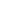 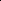 The following section is taken from Budke Corp.'s balance sheet at December 31, 2010. Interest is payable semiannually on January 1 and July 1. The bonds are callable on any interest date.Journalize the payment of the bond interest on January 1, 2011. Assume that on January 1, 2011, after paying interest, Budke calls bonds having a face value of $522,000. The call price is 103. Record the redemption of the bonds. (For multiple debit/credit entries, list amounts from largest to smallest e.g. 10, 5, 3, 2.) Prepare the entry to record the payment of interest on July 1, 2011, assuming no previous accrual of interest on the remaining bonds. 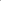 Copyright © 2000-2011 by John Wiley & Sons, Inc. or related companies. All rights reserved.